АДМИНИСТРАЦИЯСамойловского муниципального района Саратовской областиПОСТАНОВЛЕНИЕ- проектО выявлении правообладателя ранее учтенного объекта недвижимостиВ соответствии со статьей 69.1 Федерального закона от 13 июля 2015 года № 218-ФЗ «О государственной регистрации недвижимости», Уставом Самойловского муниципального района Саратовской областиПОСТАНОВЛЯЮ:1. Принять решение о выявлении правообладателя жилого дома с кадастровым номером 64:31:390612:102, расположенного по адресу: Саратовская область, р-н Самойловский, рп Самойловка, ул Коневка, д 60, в качестве его правообладателя, владеющего данным объектом недвижимости на праве собственности, выявлена Вертягина Валентина Андреевна, 16.07.1947 г.р., паспорт гражданина Российской Федерации серия 6301 816093, Самойловским РОВД Саратовской области 28.01.2002 г., СНИЛС 05536915980 проживающая по адресу Саратовская область, р-н Самойловский, рп Самойловка, ул Коневка, д 60.2. Право собственности Вертягиной Валентины Андреевны на указанный в пункте 1 настоящего постановления объект недвижимости подтверждается «Договором купли-продажи дома с условием пожизненного содержания нетрудоспособного продавца покупателя» от 07.09.1994 г. 3. Отделу по земельным и имущественным отношениям администрации Самойловского муниципального района Саратовской области осуществить действия по внесению необходимых изменений в сведения Единого государственного реестра недвижимости в сроки, регламентированные законодательством.4. Контроль за исполнением настоящего постановления возложить на начальника отдела по земельным и имущественным отношениям.Глава Самойловского муниципального района Саратовской области                                                                    М.А. МельниковСОГЛАСОВАНО:     .         .2023. № Начальник отдела по земельным и имущественным Отношениям администрации Самойловского МР                                                                         И.В.СуровцеваЮрист                                                                                                                                                Н.А. КрюченкоИсп: О.С.Скорикова 8(84548) 2-13-54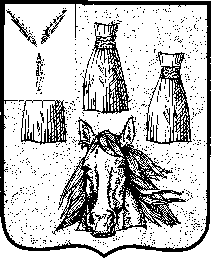 